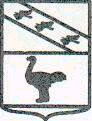 Льговский Городской Совет депутатовР Е Ш Е Н И Еот 20 октября 2020 года № 66О проекте Решения  Льговского Городского Совета депутатов «О внесении изменений и дополнений в Устав муниципального образования «Город Льгов»Курской области»Руководствуясь пунктом 4 статьи 44 ФЗ от 6 октября 2003 года № 131-ФЗ «Об общих принципах организации местного самоуправления в Российской Федерации», Льговский Городской Совет депутатов Курской области РЕШИЛ:Утвердить проект Решения Льговского Городского Совета депутатов «О внесении изменений и дополнений в Устав муниципального образования «Город Льгов» Курской области», согласно прилагаемому приложению.Вынести проект Решения Льговского Городского Совета депутатов «О внесении изменений и дополнений в Устав муниципального образования «Город Льгов» Курской области» на обсуждение граждан, проживающих на территории города Льгова, опубликовав (обнародовав) его в установленном порядке.Решение вступает в силу со дня его официального опубликования (обнародования).Председатель  Льговского Городского Совета депутатов                                                   Ю.П. СкобелевГлава города Льгова Курской области                                                                          В.В. ВоробьёвПриложение к решению Льговского  ГородскогоСовета  депутатовот  20 октября 2020  № 66Проект решениеЛьговского Городского Совета депутатовО внесении изменений и дополненийв Устав муниципального образования «Город Льгов» Курской областиВ целях приведения в соответствие с действующим законодательством Устава муниципального образования «Город Льгов» Курской области (с последующими изменениями и дополнениями), руководствуясь пунктом 1 части 1 статьи 17 Федерального закона от 6 октября 2003 года №131-ФЗ «Об общих принципах организации местного самоуправления в Российской Федерации» (с учетом внесенных изменений и дополнений), пунктом 1 части 3 статьи 23 Устава   города Льгова Курской области Льговский Городской Совет депутатов РЕШИЛ:1. Внести в Устав муниципального образования «Город Льгов» Курской области следующие изменения и дополнения:1.1. В абзаце 2 преамбулы Устава слова «население осуществляет» заменить словами «население муниципального образования «Город Льгов» осуществляет»;1.2. В части 2 статьи 1 «Правовой статус муниципального образования «Город Льгов» слова «осуществляется населением» заменить словами «осуществляется населением города Льгова»;1.3. В абзаце 1 статьи 2 «Местное самоуправление» слова «решение населением непосредственно» заменить словами «решение населением города Льгова непосредственно».1.4. В части 1 статьи 8 «Вопросы местного значения города Льгова»: а) в абзаце 1, пунктах 2, 3 слова «городского округа» заменить словами «города Льгова»;б) в пункте 4 слова «городского округа», «населения» заменить словами «города Льгова», «населения города Льгова» соответственно;в) в пункте 7 слова «населению», «населения» заменить словами «населению города Льгова», «населения города Льгова» соответственно;г) в пунктах 7.1, 8 слова «в границах города» заменить словами «в границах города Льгова»;д) в пункте 7.2:- слова «на территории городского округа» заменить словами «на территории города Льгова»;- после слова «прав» дополнить словами «коренных малочисленных народов и других»;»;е) в пункте 13 слово «населению» заменить словами «населению города Льгова»;ж) в пункте 15 слова «обслуживания населения» заменить словами «обслуживания населения города Льгова»;з) в пункте 19 слова «отдыха населения» заменить словами «отдыха населения города Льгова»;и) в пункте 24 после слов «территории, выдача» дополнить словами «градостроительного плана земельного участка, расположенного в границах города Льгова, выдача»;к) в пункте 25 слова «на территории городского округа» заменить словами «на территории города Льгова»;л) в пункте 27 слова «защите населения и территории города» заменить словами «защите населения города Льгова и территории города Льгова»;м) пункт 32 после слова «для» дополнить словами «развития сельскохозяйственного производства,»;н) в пункте 34 слова «информирование населения» заменить словами «информирование населения города Льгова»;о) в пункте 41 слова «государственном кадастре недвижимости» заменить словами «кадастровой деятельности».1.5. В части 1 статьи 8.2 «Права органов местного самоуправления города Льгова на решение вопросов, не отнесенных к вопросам местного значения города Льгова»:а) в абзаце 1 слова «городского округа» заменить словами «города Льгова»;б) пункт 15 изложить в следующей редакции:«15) осуществление деятельности по обращению с животными без владельцев, обитающими на территории города Льгова;»;в) в пункте 17 слова «адаптивного спорта.» заменить словами «адаптивного спорта;»;г) в пункте 18 слова «прав потребителей».» заменить словами «прав потребителей»;»;д) дополнить пунктом 19 следующего содержания:«19) оказание содействия в осуществлении нотариусом приема населения города Льгова в соответствии с графиком приема населения, утвержденным нотариальной палатой Курской области;»;е) дополнить пунктом 20 следующего содержания:«20) предоставление сотруднику, замещающему должность участкового уполномоченного полиции, и членам его семьи жилого помещения на период замещения сотрудником указанной должности.».1.6. В наименовании Главы 3 «Формы непосредственного осуществления населением местного самоуправления и участия населения в осуществлении местного самоуправления» слова «населением», «населения» заменить словами «населением города Льгова», «населения города Льгова» соответственно.1.7. В части 1 статьи 9 «Участие населения в местном самоуправлении» слова «должностных лиц местного самоуправления» заменить словами «должностных лиц местного самоуправления города Льгова». 1.8. В части 2 статьи 24 «Полномочия Льговского Городского Совета депутатов» абзац 3 признать утратившим силу.1.9. В статье 27 «Статус депутата Льговского Городского Совета депутатов»:- дополнить часть 3 абзацем 2 следующего содержания:«В соответствии с действующим законодательством депутату Льговского Городского Совета депутатов Курской области для осуществления своих полномочий на непостоянной основе гарантируется сохранение места работы (должности) на период, который в совокупности составляет пять рабочих дней в месяц.»;- абзацы 3 - 7 части 3 изложить в следующей редакции:«Осуществляющие свои полномочия на постоянной основе депутаты Льговского Городского Совета депутатов не вправе:1) заниматься предпринимательской деятельностью лично или через доверенных лиц;2) участвовать в управлении коммерческой или некоммерческой организацией, за исключением следующих случаев:а) участие на безвозмездной основе в управлении политической партией, органом профессионального союза, в том числе выборным органом первичной профсоюзной организации, созданной в органе местного самоуправления города Льгова, аппарате Избирательной комиссии города Льгова Курской области, участие в съезде (конференции) или общем собрании иной общественной организации, жилищного, жилищно-строительного, гаражного кооперативов, товарищества собственников недвижимости;б) участие на безвозмездной основе в управлении некоммерческой организацией (кроме участия в управлении политической партией, органом профессионального союза, в том числе выборным органом первичной профсоюзной организации, созданной в органе местного самоуправления города Льгова, аппарате Избирательной комиссии города Льгова, участия в съезде (конференции) или общем собрании иной общественной организации, жилищного, жилищно-строительного, гаражного кооперативов, товарищества собственников недвижимости) с предварительным уведомлением Губернатора Курской области (руководителя Администрации Курской области) в порядке, установленном законом Курской области;в) представление на безвозмездной основе интересов города Льгова в совете муниципальных образований Курской области, иных объединениях муниципальных образований, а также в их органах управления;г) представление на безвозмездной основе интересов города Льгова в органах управления и ревизионной комиссии организации, учредителем (акционером, участником) которой является город Льгов, в соответствии с муниципальными правовыми актами, определяющими порядок осуществления от имени города Льгова полномочий учредителя организации либо порядок управления находящимися в муниципальной собственности акциями (долями в уставном капитале);д) иные случаи, предусмотренные федеральными законами;3) заниматься иной оплачиваемой деятельностью, за исключением преподавательской, научной и иной творческой деятельности. При этом преподавательская, научная и иная творческая деятельность не может финансироваться исключительно за счет средств иностранных государств, международных и иностранных организаций, иностранных граждан и лиц без гражданства, если иное не предусмотрено международным договором Российской Федерации или законодательством Российской Федерации;4) входить в состав органов управления, попечительских или наблюдательных советов, иных органов иностранных некоммерческих неправительственных организаций и действующих на территории Российской Федерации их структурных подразделений, если иное не предусмотрено международным договором Российской Федерации или законодательством Российской Федерации.»;- часть 7 изложить в следующей редакции:«7. Депутаты Льговского Городского Совета депутатов должны соблюдать ограничения, запреты, исполнять обязанности, которые установлены Федеральным законом от 25 декабря 2008 года N 273-ФЗ "О противодействии коррупции" и другими федеральными законами. Полномочия депутатов Льговского Городского Совета депутатов прекращаются досрочно в случае несоблюдения ограничений, запретов, неисполнения обязанностей, установленных Федеральным законом от 25 декабря 2008 года N 273-ФЗ "О противодействии коррупции", Федеральным законом от 3 декабря 2012 года N 230-ФЗ "О контроле за соответствием расходов лиц, замещающих государственные должности, и иных лиц их доходам", Федеральным законом от 7 мая 2013 года N 79-ФЗ "О запрете отдельным категориям лиц открывать и иметь счета (вклады), хранить наличные денежные средства и ценности в иностранных банках, расположенных за пределами территории Российской Федерации, владеть и (или) пользоваться иностранными финансовыми инструментами", если иное не предусмотрено Федеральным законом от 06 октября 2003 года №131-ФЗ «Об общих принципах организации местного самоуправления в Российской Федерации».»;- дополнить часть 8 следующего содержания:«8. Проверка достоверности и полноты сведений о доходах, расходах, об имуществе и обязательствах имущественного характера, представляемых в соответствии с законодательством Российской Федерации о противодействии коррупции депутатом Льговского Городского Совета депутатов, проводится по решению Губернатора Курской области (руководителя Администрации Курской области) в порядке, установленном законом Курской области.»;- дополнить часть 9 следующего содержания:«9. К депутату Льговского Городского Совета депутатов, представившим недостоверные или неполные сведения о своих доходах, расходах, об имуществе и обязательствах имущественного характера, а также сведения о доходах, расходах, об имуществе и обязательствах имущественного характера своих супруги (супруга) и несовершеннолетних детей, если искажение этих сведений является несущественным, могут быть применены следующие меры ответственности:1) предупреждение;2) освобождение депутата Льговского Городского Совета депутатов от должности в Льговском Городском Совете депутатов с лишением права занимать должности в Льговском Городском Совете депутатов до прекращения срока его полномочий;3) освобождение от осуществления полномочий на постоянной основе с лишением права осуществлять полномочия на постоянной основе до прекращения срока его полномочий;4) запрет занимать должности в Льговском Городском Совете депутатов до прекращения срока его полномочий;5) запрет исполнять полномочия на постоянной основе до прекращения срока его полномочий.»;- дополнить часть 10 следующего содержания:«10. Порядок принятия решения о применении к депутату Льговского Городского Совета депутатов мер ответственности, указанных в части 9 настоящей статьи, определяется муниципальным правовым актом в соответствии с законом Курской области Российской Федерации.».1.10. В наименовании статьи 33 «Взаимодействие органов местного самоуправления» слова «органов местного самоуправления» заменить словами «органов местного самоуправления города Льгова»;1.11. В части 1 статьи 37 «Постоянные комиссии Льговского Городского Совета депутатов» слова «из числа депутатов» заменить словами «из числа депутатов Льговского Городского Совета депутатов»;1.12. В абзацах 1 – 4 части 4 статьи 39 «Порядок образования и организация деятельности исполнительно - распорядительного органа местного самоуправления муниципального образования» слова «местной администрации» заменить словами «Администрации города Льгова»;1.13. В наименовании статьи 41 «Статус главы города Льгова» слово «главы» заменить словом «Главы»;1.14. В статье 43.1 «Гарантии для главы города Льгова, осуществляющего полномочия выборного должностного лица местного самоуправления на постоянной основе»:а) в наименовании слова «для главы города Льгова, осуществляющего полномочия выборного должностного лица местного самоуправления» заменить словами «для Главы города Льгова, осуществляющего полномочия выборного должностного лица местного самоуправления города Льгова»;б) в абзаце 1 части 1, части 2 слова «местного самоуправления» заменить словами «местного самоуправления города Льгова»;1.15. В статье 44 «Ограничения, связанные с деятельностью Главы города Льгова»:- часть 1 изложить в следующей редакции:«1. Глава города Льгова не вправе:1) заниматься предпринимательской деятельностью лично или через доверенных лиц;2) участвовать в управлении коммерческой или некоммерческой организацией, за исключением следующих случаев:а) участие на безвозмездной основе в управлении политической партией, органом профессионального союза, в том числе выборным органом первичной профсоюзной организации, созданной в органе местного самоуправления города Льгова, аппарате Избирательной комиссии города Льгова Курской области, участие в съезде (конференции) или общем собрании иной общественной организации, жилищного, жилищно-строительного, гаражного кооперативов, товарищества собственников недвижимости;б) участие на безвозмездной основе в управлении некоммерческой организацией (кроме участия в управлении политической партией, органом профессионального союза, в том числе выборным органом первичной профсоюзной организации, созданной в органе местного самоуправления города Льгова, аппарате Избирательной комиссии города Льгова, участия в съезде (конференции) или общем собрании иной общественной организации, жилищного, жилищно-строительного, гаражного кооперативов, товарищества собственников недвижимости) с предварительным уведомлением Губернатора Курской области (руководителя Администрации Курской области) в порядке, установленном законом Курской области;в) представление на безвозмездной основе интересов города Льгова в совете муниципальных образований Курской области, иных объединениях муниципальных образований, а также в их органах управления;г) представление на безвозмездной основе интересов города Льгова в органах управления и ревизионной комиссии организации, учредителем (акционером, участником) которой является город Льгов, в соответствии с муниципальными правовыми актами, определяющими порядок осуществления от имени города Льгова полномочий учредителя организации либо порядок управления находящимися в муниципальной собственности акциями (долями в уставном капитале);д) иные случаи, предусмотренные федеральными законами;3) заниматься иной оплачиваемой деятельностью, за исключением преподавательской, научной и иной творческой деятельности. При этом преподавательская, научная и иная творческая деятельность не может финансироваться исключительно за счет средств иностранных государств, международных и иностранных организаций, иностранных граждан и лиц без гражданства, если иное не предусмотрено международным договором Российской Федерации или законодательством Российской Федерации;4) входить в состав органов управления, попечительских или наблюдательных советов, иных органов иностранных некоммерческих неправительственных организаций и действующих на территории Российской Федерации их структурных подразделений, если иное не предусмотрено международным договором Российской Федерации или законодательством Российской Федерации.»;- часть 4 изложить в следующей редакции:«4. Глава города Льгова должен соблюдать ограничения, запреты, исполнять обязанности, которые установлены Федеральным законом от 25 декабря 2008 года N 273-ФЗ "О противодействии коррупции" и другими федеральными законами. Полномочия Главы города Льгова прекращаются досрочно в случае несоблюдения ограничений, запретов, неисполнения обязанностей, установленных Федеральным законом от 25 декабря 2008 года N 273-ФЗ "О противодействии коррупции", Федеральным законом от 3 декабря 2012 года N 230-ФЗ "О контроле за соответствием расходов лиц, замещающих государственные должности, и иных лиц их доходам", Федеральным законом от 7 мая 2013 года N 79-ФЗ "О запрете отдельным категориям лиц открывать и иметь счета (вклады), хранить наличные денежные средства и ценности в иностранных банках, расположенных за пределами территории Российской Федерации, владеть и (или) пользоваться иностранными финансовыми инструментами", если иное не предусмотрено Федеральным законом от 06 октября 2003 года №131-ФЗ «Об общих принципах организации местного самоуправления в Российской Федерации».»;- дополнить часть 5 следующего содержания:«5. Проверка достоверности и полноты сведений о доходах, расходах, об имуществе и обязательствах имущественного характера, представляемых в соответствии с законодательством Российской Федерации о противодействии коррупции Главой города Льгова проводится по решению Губернатора Курской области (руководителя Администрации Курской области) в порядке, установленном законом Курской области.»;- дополнить часть 6 следующего содержания:«6. К Главе города Льгова, представившим недостоверные или неполные сведения о своих доходах, расходах, об имуществе и обязательствах имущественного характера, а также сведения о доходах, расходах, об имуществе и обязательствах имущественного характера своих супруги (супруга) и несовершеннолетних детей, если искажение этих сведений является несущественным, могут быть применены следующие меры ответственности:1) предупреждение;2) освобождение от осуществления полномочий на постоянной основе с лишением права осуществлять полномочия на постоянной основе до прекращения срока его полномочий;3) запрет исполнять полномочия на постоянной основе до прекращения срока его полномочий.»;- дополнить часть 7 следующего содержания:«7. Порядок принятия решения о применении к Главе города Льгова мер ответственности, указанных в части 6 настоящей статьи, определяется муниципальным правовым актом в соответствии с законом Курской области.».1.16. В стать 49 «Муниципальная служба»:а) в части 2 слова «является муниципальное образование» заменить словами «является город Льгов»;б) в части 3 слова «глава муниципального образования, руководитель органа местного самоуправления, председатель избирательной комиссии муниципального образования» заменить словами «Глава города Льгова, руководитель органа местного самоуправления города Льгова, председатель Избирательной комиссии города Льгова».1.17. В части 3 статьи 50 «Должности муниципальной службы» слова «органа местного самоуправления, аппарата избирательной комиссии муниципального образования» заменить словами «органа местного самоуправления города Льгова, аппарата Избирательной комиссии города Льгова». 1.18. В части 2 статьи 51 «Правовое положение (статус) муниципального служащего» слова «органов местного самоуправления, избирательных комиссий муниципальных образований» заменить словами «органов местного самоуправления города Льгова, Избирательной комиссии города Льгова»;1.19. Часть 5 статьи 80 «Порядок внесения изменений и дополнений в Устав» изложить в следующей редакции:«5. Решение о внесении изменений и (или) дополнений в Устав города Льгова вступает в силу после его официального опубликования.Официальным опубликованием решения о внесении изменении и (или) дополнений в Устав города Льгова является размещение его текста в газете «Льговские новости», а также на информационном портале Минюста России «Нормативные правовые акты в Российской Федерации (http://pravo-minjust.ru,http:право-минюст.рф, регистрация в качестве сетевого издания ЭЛ № ФСС77-72471 от 05 марта 2018).Зарегистрированное решение о внесении изменений и (или) дополнений в Устав города Льгова также дополнительно размещается на официальном сайте муниципального образования «Город Льгов» Курской области.Глава города Льгова обязан опубликовать зарегистрированное решение о внесении изменений и (или) дополнений в Устав города Льгова в течение семи дней со дня его поступления из территориального органа уполномоченного федерального органа исполнительной власти в сфере регистрации уставов муниципальных образований.».1.20. Статью 80.1 «Правотворческая инициатива Льговского межрайонного прокурора Курской области» изложить в следующей редакции:«Статья 80.1. Правотворческая инициатива Льговского межрайонного прокурора Курской области1. Льговский межрайонный прокурор Курской области обладает правом правотворческой инициативы.2. В целях реализации права правотворческой инициативы Льговский межрайонный прокурор Курской области вносит в Льговский Городской Совет депутатов и органы, обладающие правом правотворческой инициативы, проекты муниципальных правовых актов, предложения об изменении, дополнении, об отмене или о принятии муниципальных правовых актов, готовит заключения на муниципальные правовые акты и их проекты, а также участвует в обсуждении внесенных им проектов муниципальных правовых актов на заседаниях Льговского Городского Совета депутатов.3. Проекты муниципальных правовых актов и предложения об изменении, дополнении, об отмене или о принятии муниципальных правовых актов, замечания на проекты муниципальных правовых актов Льговского межрайонного прокурора Курской области рассматриваются Льговским Городским Советом депутатов на ближайшем к моменту их внесения заседании.4. Проекты муниципальных правовых актов и предложения об изменении, дополнении, об отмене или о принятии муниципальных правовых актов, замечания на проекты муниципальных правовых актов рассматриваются иными органами и должностными лицами местного самоуправления в 30-дневный срок с момента их внесения.5. Мотивированное решение, принятое по результатам рассмотрения проектов муниципальных правовых актов, предложений об изменении, дополнении, об отмене или о принятии муниципальных правовых актов, внесенных Льговским межрайонным прокурором Курской области в порядке реализации права правотворческой инициативы, официально в письменной форме доводится до его сведения.».21. Наименование статьи 81 «Приведение нормативных правовых актов в соответствие с настоящим Уставом» изложить в следующей редакции:«Статья 81. Приведение нормативных правовых актов органов местного самоуправления города Льгова в соответствие с настоящим Уставом».2. Направить настоящее Решение в Управление Министерства юстиции Российской Федерации по Курской области в установленном федеральным законом порядке.3. Опубликовать (обнародовать) настоящее Решение «О внесении изменений и дополнений в Устав муниципального образования «Город Льгов» Курской области» в газете «Льговские новости» после его государственной регистрации.4. Настоящее Решение вступает в силу после его государственной регистрации с момента его официального опубликования (обнародования), за исключением пункта 2, который вступает в силу со дня подписания настоящего Решения.Председатель Льговского Городского Совета депутатов                                                                          Ю.П. СкобелевГлава города ЛьговаКурской области                                                                            В.В. Воробьёв